Игра «Калейдоскоп искусств» в онлайн-формате Леконцева Любовь Ивановнаучитель музыкиМАОУ  Гимназия № 2                                                                                             Чупрун Ольга Викторовна                                                                                                               учитель музыки                                                                                                     МБОУ СШ № 99                                                                                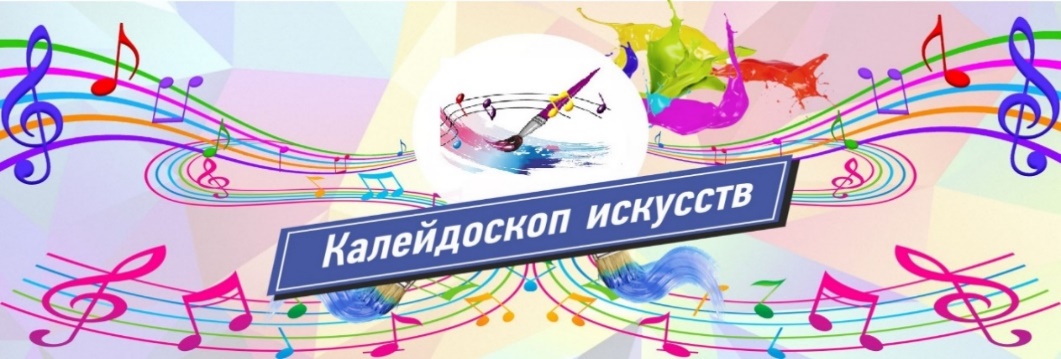       В настоящее время внеурочная деятельность – это неотъемлемая часть образовательного процесса в школе, которая в полной мере способствует реализации ФГОС общего образования.    Для повышения мотивации к изучению предмета ребенку важно принимать участие в различных конкурсах, концертах, викторинах. В условиях пандемии многие виды деятельности стали невозможны, а некоторые перешли в онлайн-формат.  У детей стал наблюдаться дефицит общения, возможность проверить свои знания в активной форме. Поэтому мы решили попробовать провести игру в онлайн-формате. Свое название «Калейдоскоп искусств» она получила  не случайно. В ней объединились два направления – музыкальная деятельность и изобразительная. В игре были использованы задания  не только из школьной программы, но и из жизненного опыта учащихся. Онлайн-формат позволил в условиях ограничения массовых мероприятий провести  развлекательно-познавательную игру между Октябрьским, Железнодорожным и Центральным районами города Красноярска. Игра проходила на площадке ZOOM в течение 80 минут.     Приоритетная цель игры - формирование функциональной грамотности у детей;Задачи:Показать интеграцию школьных предметов: музыки, изобразительного искусства, литературы, истории; развитие логического и творческого мышления; способствовать умению взаимодействовать в команде детей разных возрастов 4-6 классов; вызвать устойчивый интерес к искусству.Основные задания Презентация команды: эмблема, в которой указать название и школу (формат не более А4, т.к. она будет ставиться на стол и будет визитной карточкой команды) и представление команды (не более 2-х мин) Приветствие – 1б, эмблема – 1б. Максимальное кол-во баллов – 2б. (1-2 мин)Собрать пословицу или поговорку о музыке и живописи (список прилагается) Одна правильно составленная пословица- 1б, максимальное кол-во баллов - 6б (5мин.)Музыкальные ребусы с изображением отгадкиОдин правильно угаданный ребус- 1б. Нарисованная отгадка – 1б Максимальное кол-во баллов – 14б Блиц-опрос (на эрудицию)Каждой команде задаётся по 10 вопросов. Правильный ответ – 1б.  (1 мин)Максимальное кол-во баллов – 10б«Угадай мелодию» - Три уровня сложности: лёгкий – 1б (песни из современных мультфильмов)+1б за название мультфильма)                                                                                   средний – 2б (песни из советских мультфильмов)+1б за название мультфильма)                                         высокий – 3б (песни из х/фильмов)+1б за название х/фильмаМаксимальное кол-во баллов – 12бИтого в конце игры каждая команда может заработать максимально-46бВ игре приняли  участие  6 команд. Каждая состояла из 6 учеников 4-6 классов. 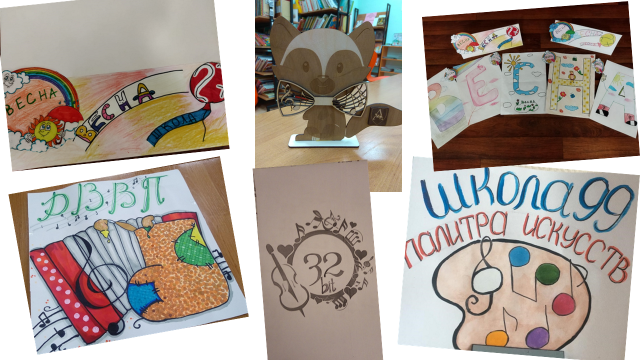 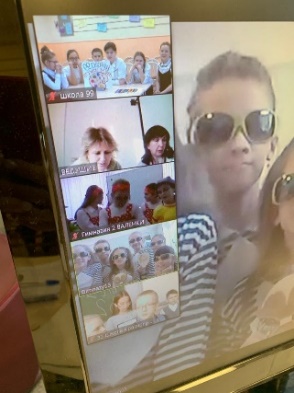 Каждое задание начиналось с жеребьевки.  Блиц-опрос включил в себя вопросы по музыке, живописи и на интуицию.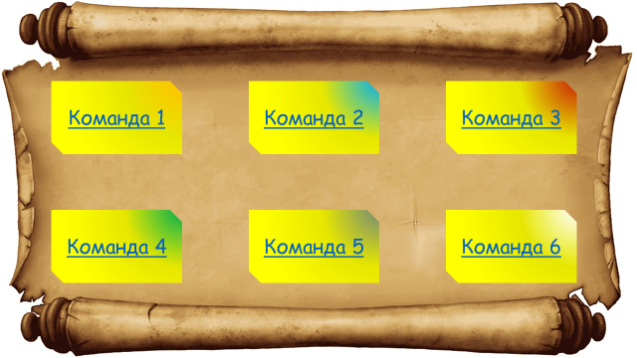 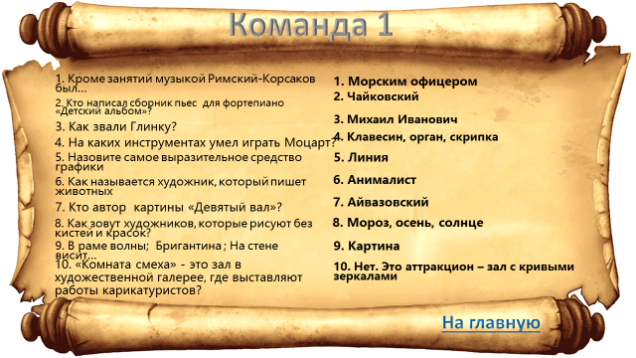   Во втором задании надо  было собрать пословицу или поговорку.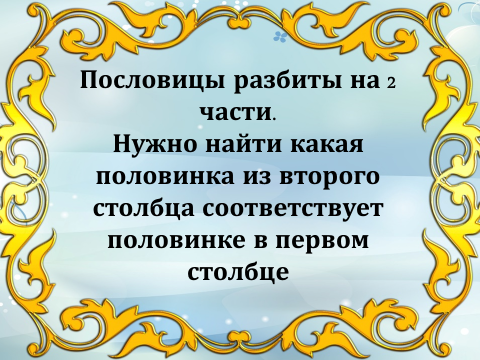 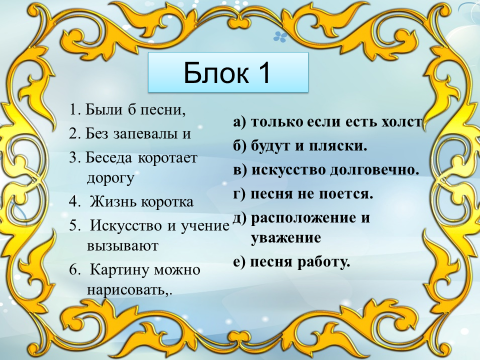   Третьим заданием было разгадывание ребусов. Это задание можно провести:1. разгадать ребус и выбрать ответ из предложенных вариантов;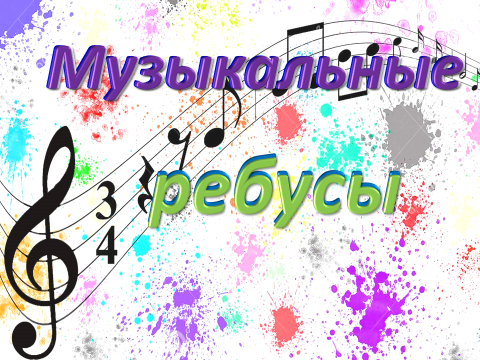 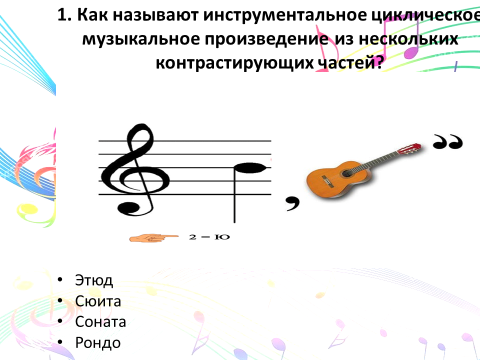         2.  разгадать видео-ребус в режиме реального времени  и нарисовать ответ Отгадками  являются музыкальные инструменты. Здесь очень были важны  слаженные действия всех членов команды. Одни ребята рисовали отгадку в то время как другие уже отгадывали следующий ребус, так как видео шло без остановки и на каждый ребус отводилось несколько секунд.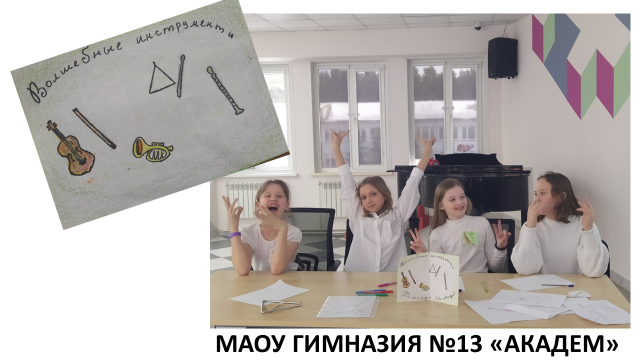     Заключительным конкурсом был самый музыкальный, «Угадай мелодию».       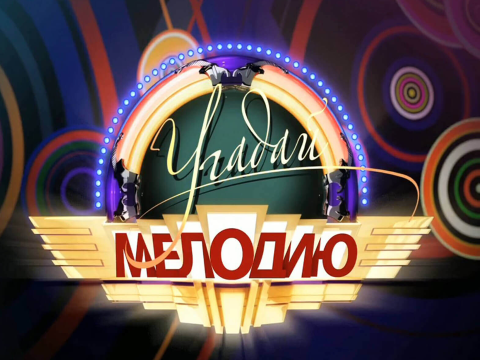 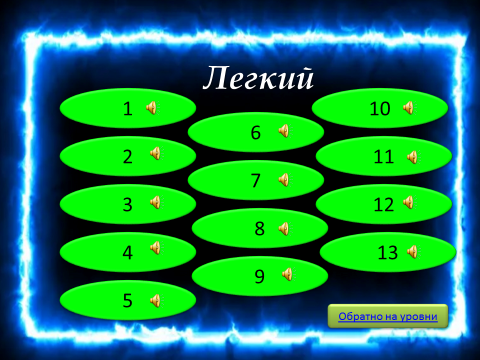 Командам предоставляется возможность выбрать разный уровень сложности.      Лёгкий уровень – 1б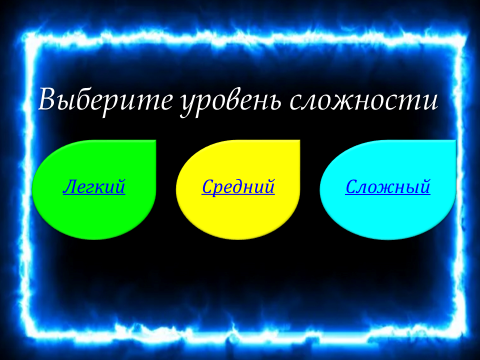       Средний уровень – 2б      Сложный уровень – 3бЗнакомство с творчеством Владимира Шаинского происходило через песни:1. «В небе туча хмурится»  - средний уровень2. « Дети любят рисовать»  - средний3. « Если б не было школ» - трудный 4. «Дважды два» – легкий 5. « Катерок» - средний6. « Между нами дикарями» - трудный7. « Мир похож на цветной луг» - легкий8. « Ожившая кукла» - трудный9. «Песня про папу»  - легкий10. «Первоклашка»  - средний11. « Песня Свистулькина»- средний12. « Солдат молоденький» - трудный13.  «По секркту всему свету» - средний14.  « У похода есть начало» - трудный15.  « Чебурашка» - легкий16.  « Пропала собака» - трудный17.  « Песня крокодила Гены с Днем Рождения» - легкий18. « Родительский дом»  - сложный19. « Буквы разные писать»  - легкий20.  «Облака»- легкий21.  «Чунга – Чанга» - легкий        Здесь важно суметь договориться,  прийти   к единому мнению и сделать командный выбор.     В состав жюри входили все учителя, чьи команды участвовали в игре. Пока подсчитывались баллы, дети рисовали своё настроение. 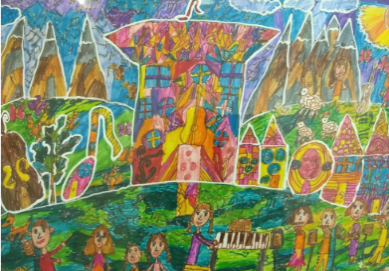 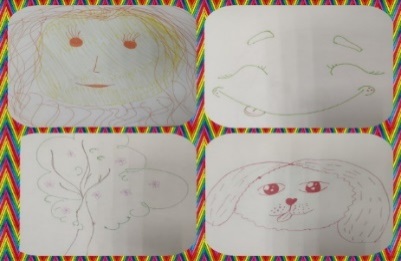 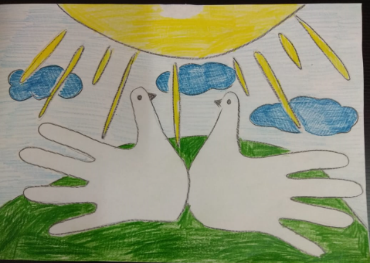                  Командам-победителям и участникам были вручены грамоты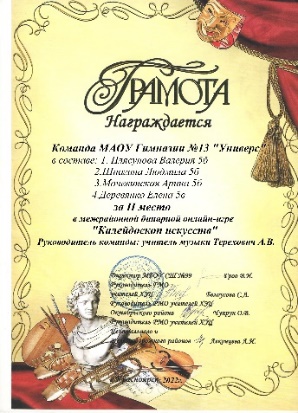   Игра принесла удовольствие не только детям, но и взрослым. Ребята сразу после окончания игры  спрашивали, когда будет следующая.   Для себя мы сделали вывод, что онлайн-формат есть выход из любого положения. Учащиеся могут присоединиться к команде, даже если заболели и находятся дома.   Поставленная нами цель была достигнута. В игровой форме, интегрируя музыку и живопись, ребята используют уже полученные знания и приобретают новые.  Используемые ресурсы:https://backingtrackx.com/ispolniteli/2157/iz_multfilmov.htmlhttps://www.youtube.com/hashtag/ребусыhttp://www.trend-city.ru/poslovicy-o-muzykehttps://alex-ermak.livejournal.com/1254676.htmlhttps://pan-gerakl.livejournal.com/60636.htmlhttp://www.эрудит.онлайн/filter/subject/social_studies,english.html?page=2